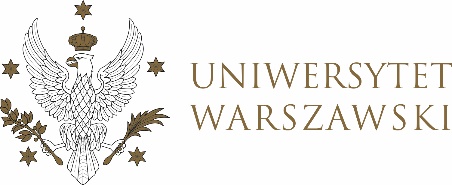 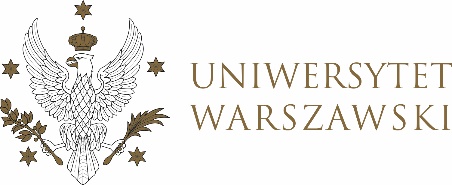 
UCHWAŁA NR 22/2023RADY DYDAKTYCZNEJ DLA KIERUNKÓW STUDIÓW BEZPIECZEŃSTWO WEWNĘTRZNE, EUROPEISTYKA – INTEGRACJA EUROPEJSKA, ORGANIZOWANIE RYNKU PRACY, POLITOLOGIA, POLITYKA SPOŁECZNA, STOSUNKI MIĘDZYNARODOWE, STUDIA EUROAZJATYCKIEz dnia 18 marca 2023 r.w  sprawie zatwierdzenia tematów prac dyplomowych na kierunku 
organizowanie rynku pracy Na podstawie uchwały nr 20/2020 Rady Dydaktycznej WNPISM UW
 z dnia 29 kwietnia 2020 r. w sprawie szczegółowych zasad procesu dyplomowania na kierunku organizowanie rynku pracy Rada Dydaktyczna postanawia, co następuje:§ 1	Rada Dydaktyczna zatwierdza tematy prac dyplomowych na kierunku organizowanie rynku pracy stanowiący Załączniki nr 1 do uchwały. § 2Uchwała wchodzi w życie z dniem podjęcia.Przewodniczący Rady Dydaktycznej: M. Raś Załącznik nr 1z dnia  18/03/2023  do uchwały nr 23/2023 Rady Dydaktycznej dla kierunkówBezpieczeństwo wewnętrzne, Europeistyka – integracja europejska, Organizowanie rynku pracy, Politologia, Polityka społeczna, Stosunki międzynarodowe, Studia euroazjatyckieOrganizowanie rynku pracy Imię i nazwisko studenta, nr indeksuTytuł pracyImię i nazwisko promotoraYuliia Flinta435517Wpływ rozwoju technologii informacyjno-komunikacyjnych na budowanie efektywnej komunikacji w zespole w branży ITDr hab. Emilia JaroszewskaJustyna Kuźnia431920Wpływ różnych sposobów motywowania na efektywność pracy w organizacji na przykładzie szkoły językowejDr hab. Emilia JaroszewskaDominika Maul431952Wpływ stylu przywództwa na efektywność pracowników na przykładzie personelu biurowego w branży medycznejDr hab. Emilia JaroszewskaEmilia Starzyk431738Zagrożenie pracoholizmem a przestrzeganie zasad work-life balance, na przykładzie pracowników branży ITDr hab. Emilia JaroszewskaZuzanna Swaczyna432171Różnice pokoleniowe w podejściu do work-life balance na przykładzie pokoleń Z oraz XDr hab. Emilia JaroszewskaAleksandra Wojtkiewicz432201Wpływ pandemii COVID-19 na postrzeganie rynku pracy w Polsce przez pokolenie ZDr hab. Emilia JaroszewskaSara Fischgrund, 407650Rola akademickich Biur Karier w aktywizacji zawodowej studentów i absolwentów na przykładzie Uniwersytetu Warszawskiego i Uniwersytetu Warmińsko-Mazurskiegodr Ewa FlaszyńskaJoanna Berlińska, 431877 Powody zawyżania kwalifikacji i kompetencji w CVdr Ewa FlaszyńskaFilip Radzicki,432098Wpływ pandemii Covid-19 na przyspieszenie zmian w organizacji świata pracy - perspektywa międzynarodowa i krajowadr Ewa FlaszyńskaGustaw Chęciński431887Metody zarządzania w firmie jako czynnik oddziałujący na lojalność i efektywność pracowników.dr Ewa FlaszyńskaAlicja Rychta431725Proces kształtowania zawodu influencer- charakterystyka w środowisku marketingu internetowegodr Ewa FlaszyńskaPaweł Jaroszewski428150Oczekiwania studentów wobec pracy zawodowej. Analiza porównawcza opinii studentów kierunków ekonomia i farmacjadr Ewa FlaszyńskaFilip Dawydzik, 425650Uwarunkowania i formy aktywności zawodowej osób ze spektrum autyzmu na polskim rynku pracyprof. dr hab. Grażyna Firlit-FesnakMarta M. Frelak, 424876 Postawy pokolenia „Z” wobec wartości i warunków pracy zawodowej a wyzwania dla polityki zatrudnienia w Polsceprof. dr hab. Grażyna Firlit-FesnakNatalia Jasiński, 431904Dynamika i struktura rozwoju przedsiębiorczości kobiet w Polsce w Internecie; uwarunkowania, funkcje, bariery i perspektywyprof. dr hab. Grażyna Firlit-FesnakAgata Kupiec, 398748Uwarunkowania i perspektywy zatrudnienia  osób z zespołem Downa w Polsce w świetle działań w zakresie aktywizacji zawodowej osób z niepełnosprawnością intelektualną  Prof. dr hab. Grażyna Firlit-FesnakKatarzyna Malesa, 431654Obszary zmian w prowadzeniu działalności gospodarczej w czasie pandemii Covid-19 w doświadczeniu Polek prowadzących własne firmy Prof. dr hab. Grażyna Firlit-FesnakMaja Podgórska, 422740Polityka aktywizacji zawodowej młodzieży NEET w Hiszpanii jako czynnik integracji młodego pokolenia z rynkiem pracyProf. dr hab. Grażyna Firlit-FesnakMartyna Kaługa416746Oczekiwania młodego pokolenia wobec systemów motywacyjnych w organizacjiProf. dr hab. Jacek Męcina Paweł Kaczanowski 420271Struktura, zmiany i tendencje w kształtowaniu wynagrodzeń na rynku pracyProf. dr hab. Jacek MęcinaMaja Cienkus421886Wykluczenie cyfrowe osób 50+ jako forma wykluczenia społecznegoProf. dr hab. Jacek MęcinaJulia Chryziak451891Równość płac kobiet i mężczyzn i luka płacowa w Polsce w opinii młodego pokoleniaProf. dr hab. Jacek MęcinaAleksandra Marczyńśka431938Wpływ  wizerunku firmy na skuteczność w pozyskiwaniu młodych pracownikówProf. dr hab. Jacek MęcinaAleksandra Górecka, 431639Problemy i wyzwania stojące przed policjantkami w ich pracy zawodowejDr Justyna Łukaszewska-BezulskaZuzanna Sobańska, 432148Specyfika pracy i wyzwania związane z wykonywaniem zawodu trenera personalnegoDr Justyna Łukaszewska-BezulskaMichał Mądrachowski, 431660Wyzwania związane z wchodzeniem na rynek pracy przez osoby z niepełnosprawnościąDr Justyna Łukaszewska-BezulskaMagdalena Tracz, 431742Zróżnicowanie czynników warunkujących osiągnięcie sukcesu w różnych obszarach życia zawodowegoDr Justyna Łukaszewska-BezulskaMaja Alksin, 431564Czynniki wpływające na satysfakcję zawodową pracowników korporacjiDr Justyna Łukaszewska-BezulskaJulia Kuna, 437216System motywacyjny jako element employer brandingu. Analiza korzyści i zagrożeńDr Justyna Łukaszewska-BezulskaKarolina Bartnikowska, 431873 Potencjał stosowania metod coachingowych w aktywizacji zawodowej osadzonych w jednostkach penitencjarnychDr hab. Łukasz ŁotockiAleksandra Kondraciuk, 431649Analiza sposobów radzenia sobie ze stresem przez osoby sprawujące funkcje kierownicze w organizacjiDr hab. Łukasz ŁotockiPaula Frankiewicz, 431629Niekonwencjonalne metody rekrutacji i selekcji w ocenie kandydatów do pracyDr hab. Łukasz ŁotockiClaudia Sałek, 432133Media społecznościowe jako narzędzie budowania marki pracodawcy. Analiza działań z zakresu employer brandingu w wybranych organizacjachDr hab. Łukasz ŁotockiAleksandra Niekowal, 431688Czynniki motywujące pracowników branży IT do zatrudnienia w organizacji. Analiza ofert pracy i opinii rekruterówDr hab. Łukasz ŁotockiAgneshka Sevoyan, 435514Polski rynek pracy w doświadczeniach imigrantów ormiańskich. Perspektywa Ormian mieszkających w Polsce od lat 90. XX wiekuDr hab. Łukasz ŁotockiAneta Dudek423882Sytuacja młodych ukraińskich pracowników umysłowych na polskim rynku pracy w kontekście teorii sieciDr Marta BożewiczDominika Struska432163Aspiracje edukacyjne dzieci z obszarów wiejskich województwa świętokrzyskiego i oferowane im formy wsparcia rozwoju edukacyjnegoDr Marta BożewiczMateusz Marciniak431658Znaczenie różnic pokoleniowych podczas rozmowy o pracę na przykładzie rekrutacji prowadzonej w firmie MultikinoDr Marta BożewiczArtur Zawadzki431747Strategie zdobywania umiejętności i kompetencji potrzebnych na rynku pracy przez pokolenie Z w PolsceDr Marta BożewiczAleksandra Rzucidło431729Decyzje prokreacyjne i godzenie obowiązków rodzinnych z zawodowymi Polek podczas pandemii COVID-19Dr Marta BożewiczJakub Borkowski431883Podejście pracodawców i pracowników do błędów popełnionych w pracy w sektorze gastronomicznym we współczesnej PolsceDr Marta BożewiczJulia Lenartowicz, 432313Problem wypalenia zawodowego w publicznym sektorze ochrony zdrowia na przykładzie zawodu pielęgniarkiDr Piotr W. ZawadzkiJan Łopaciuk, 418792Etyczne i prawne aspekty wykorzystywania technik sztucznej inteligencji w procesach rekrutacyjnychDr Piotr W. ZawadzkiMarceliBierżyński, 431591Automatyzacja procesów produkcyjnych a zmiana zapotrzebowania na pracowników na polskim rynku pracyDr Piotr W. ZawadzkiIlona Rychlewska, 409785Pozaformalna edukacja w branży IT jako odpowiedź na zapotrzebowanie polskiego rynku pracyDr Piotr W. ZawadzkiMariusz Czaplewski, 431895Rozwój sztucznej inteligencji a problem tworzenia, zanikania i zastępowania zawodów na współczesnym rynku pracyDr Piotr W. ZawadzkiBłażej Czarnecki, 419491Współczesny 'skauting'. Nowe technologie a procesy selekcji zawodników piłki nożnejDr Piotr W. ZawadzkiNatalia Szymborska, 411625Rola pracownika w pozyskiwaniu klientów przez przedsiębiorstwoDr Beata Samoraj (korekta tematu, wersja poprzednia:„Pracownik i jego rola w procesie pozyskiwania klienta na przykładzie działania wybranego przedsiębiorstwa. Analiza przypadku”)